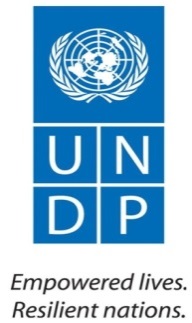 UNDP Sawasya II Programme Experts Roster Application FormDate  			              	 To: United Nations Development Programme (UNDP) Dear Sir/ Madam:I hereby declare that:I have read, understood and hereby accept the Terms of the Expression of Interest for the establishment of a pre-approved Sawwasiya II Programme experts roster.I have also read, understood and hereby accept UNDP’s General Conditions of Contract for the Services of the Individual Contractors: https://procurement-notices.undp.org/view_notice.cfm?notice_id=63636I hereby confirm my interest in applying to become a consultant listed in the roster under the following categories:I confirm that I have submitted an Application letter in my application. Below is a summary of relevant experience in each of the categories checked above:The following references can be contacted by UNDP to confirm my statements regarding relevant experience and expertise:The proposed daily fee for provision of my services is U$ _______ I confirm that I have no first degree relative (mother, father, son, daughter, spouse/partner, brother or sister) currently employed with any UN agency or office [disclose the name of the relative, the UN office employing the relative, and the relationship if, any such relationship exists];If I am selected for any consultancy assignments, I shall [pls. check the appropriate box]:  Sign an Individual Contract with UNDP;   Request my employer [state name of company/organization/institution] to sign with UNDP a Reimbursable Loan Agreement (RLA), for and on my behalf.  The contact person and details of my employer for this purpose are as follows:I hereby confirm that [check all that applies]:  At the time of this submission, I have no active Individual Contract or any form of engagement with any Business Unit of UNDP;   I am currently engaged with UNDP and/or other entities for the following work:  I am also anticipating conclusion of the following work from UNDP and/or other entities for which I have submitted a proposal:I fully understand and recognize that UNDP is not bound to accept this proposal, and I also understand and accept that I shall bear all costs associated with its preparation and submission and that UNDP will in no case be responsible or liable for those costs, regardless of the conduct or outcome of the selection process.If you are a former staff member of the United Nations recently separated, pls. add this section to your letter:   I hereby confirm that I have complied with the minimum break in service required before I can be eligible for an Individual Contract.  I also fully understand that, if I am engaged as an Individual Contractor, I have no expectations nor entitlements whatsoever to be re-instated or re-employed as a staff member.  Attachments:Cover letterCVAcademic qualifications (certificates)Full Name and Signature:	Date Signed:EducationGROUP 1Thematic Expert AreasCheck if relevantAt least a university degree in the field of law, criminal law, gender studies or any other related fieldPolitical advocacy with institutional leadership At least a university degree in the field of law, criminal law, gender studies or any other related fieldLegal Harmonization and review from a gender perspective and human rights treatiesAt least a university degree in the field of law, criminal law, gender studies or any other related fieldLegal review from gender perspectiveAt least a university degree in the field of law, criminal law, gender studies or any other related fieldJudicial Authority Law, Judiciary inspection At least a university degree in the field of law, criminal law, gender studies or any other related fieldCourt Monitoring At least a university degree in the field of law, criminal law, gender studies or any other related fieldComplaint SystemAt least a university degree in the field of law, criminal law, gender studies or any other related fieldPrison MonitoringAt least a university degree in the field of law, criminal law, gender studies or any other related fieldHuman Rights MainstreamingAt least a university degree in the field of law, criminal law, gender studies or any other related fieldDevelopment of bylaw and SOPs of Supreme Judge Inspection DepartmentAt least a university degree in the field of law, criminal law, gender studies or any other related fieldFamily courts/ Sharia court in the thematic areas At least a university degree in the field of law, criminal law, gender studies or any other related fieldSupporting the family courts in line with international human rights treaties At least a university degree in the field of law, criminal law, gender studies or any other related fieldFemale Judges EmpowermentAt least a university degree in the field of law, criminal law, gender studies or any other related fieldFemale Lawyers EmpowermentAt least a university degree in the field of law, criminal law, gender studies or any other related fieldSupport the notification departmentEducationGROUP 2Thematic Expert AreasCheck if relevantAdvanced university degree in the field of Law, or any other related fieldDevelop and roll out SOPs of inspections depratments at HJC and AGOAdvanced university degree in the field of Law, or any other related fieldCoordination of legal aid in front of Israeli jurisdictionsAdvanced university degree in the field of Law, or any other related fieldSupport legal education and law firm incubatorsAdvanced university degree in the field of Law, or any other related fieldSupport university legal clinics EducationGROUP 3Thematic Expert AreasCheck if relevantMinimum advanced university degree in law, human rights, social sciences Transitional Justice, Peace Building or Political affairsDraft Mediation lawMinimum advanced university degree in law, human rights, social sciences Transitional Justice, Peace Building or Political affairsTrain judges on arbitrationMinimum advanced university degree in law, human rights, social sciences Transitional Justice, Peace Building or Political affairsHuman rights trainings for judicial actorsMinimum advanced university degree in law, human rights, social sciences Transitional Justice, Peace Building or Political affairsTransitional Justice MechanismsEducationGROUP 4Thematic Expert AreasCheck if relevantAdvanced university degree (Master’s degree or equivalent degree) in business administration/ management, economics, public administration, security sector reform/ management, gender studies, international cooperation and development ,or related fieldEvaluation of Rule of Law ProgrammesAdvanced university degree (Master’s degree or equivalent degree) in business administration/ management, economics, public administration, security sector reform/ management, gender studies, international cooperation and development ,or related fieldSupport the implementation of Jericho pilot projectAdvanced university degree (Master’s degree or equivalent degree) in business administration/ management, economics, public administration, security sector reform/ management, gender studies, international cooperation and development ,or related fieldConduct the evaluation of Jericho pilot projectAdvanced university degree (Master’s degree or equivalent degree) in business administration/ management, economics, public administration, security sector reform/ management, gender studies, international cooperation and development ,or related fieldSupport the implementation of the community security action plan in Jericho districtAdvanced university degree (Master’s degree or equivalent degree) in business administration/ management, economics, public administration, security sector reform/ management, gender studies, international cooperation and development ,or related fieldTrainer on Creative thinking Advanced university degree (Master’s degree or equivalent degree) in business administration/ management, economics, public administration, security sector reform/ management, gender studies, international cooperation and development ,or related fieldTrainer in Gender sensitive Plans and PolicesAdvanced university degree (Master’s degree or equivalent degree) in business administration/ management, economics, public administration, security sector reform/ management, gender studies, international cooperation and development ,or related fieldTrainer on developing budget of performance and programsAdvanced university degree (Master’s degree or equivalent degree) in business administration/ management, economics, public administration, security sector reform/ management, gender studies, international cooperation and development ,or related fieldTrainer on project proposals writingAdvanced university degree (Master’s degree or equivalent degree) in business administration/ management, economics, public administration, security sector reform/ management, gender studies, international cooperation and development ,or related fieldTrainer on action plans development and managerial reportingAdvanced university degree (Master’s degree or equivalent degree) in business administration/ management, economics, public administration, security sector reform/ management, gender studies, international cooperation and development ,or related fieldTrainer on SDGsAdvanced university degree (Master’s degree or equivalent degree) in business administration/ management, economics, public administration, security sector reform/ management, gender studies, international cooperation and development ,or related fieldData entry and statistical analysisEducationGROUP 5Thematic Expert AreasCheck if relevantAt least a university certificate in the field of information technology (computer engineering, computer science, information science, or a related field)Support IT development in the Ministry of JusticeAt least a university certificate in the field of information technology (computer engineering, computer science, information science, or a related field)Improve MIZAN 2 systemAt least a university certificate in the field of information technology (computer engineering, computer science, information science, or a related field)Linkage of AGO MIZAN 2 with the PoliceAt least a university certificate in the field of information technology (computer engineering, computer science, information science, or a related field)Improve Adala system at the SJDAt least a university certificate in the field of information technology (computer engineering, computer science, information science, or a related field).Net programming language Training At least a university certificate in the field of information technology (computer engineering, computer science, information science, or a related field)IT Networking Training At least a university certificate in the field of information technology (computer engineering, computer science, information science, or a related field)Security TrainingAt least a university certificate in the field of information technology (computer engineering, computer science, information science, or a related field)Sharepoint developerAt least a university certificate in the field of information technology (computer engineering, computer science, information science, or a related field)Senior Process engneering IT personAt least a university certificate in the field of information technology (computer engineering, computer science, information science, or a related field)Compatibilty of IT systemsAt least a university certificate in the field of information technology (computer engineering, computer science, information science, or a related field)Customize MIZAN with inspectionCat Nr.Category DescriptionYears of ExperienceSummary of relevant experience in each categoryCategory DescriptionReference (including name, position, email and phone number)AssignmentContract TypeUNDP Business Unit / Name of Institution/CompanyContract DurationContract AmountAssignmentContract Type Name of Institution/ CompanyContract DurationContract Amount